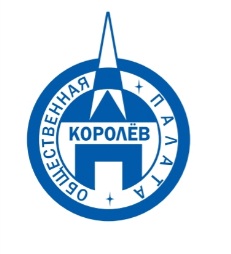 Общественная палата
    г.о. Королёв МО                ул.Калинина, д.12/6Акт
осмотра санитарного содержания контейнерной площадки (КП) 
согласно новому экологическому стандартуМосковская обл. «19» мая 2021 г.г.о.Королев, мкр-н Юбилейный, ул. М.М. Глинкина, д.10А.. (адрес КП)Комиссия в составе:  Кошкиной Любови Владимировны - председателя комиссии,                      Сильянова Тамара Александровна – член комиссии,По КП г.о. Королев,_ мкр-н Юбилейный, ул. М.М. Глинкина, д.10А..Результаты осмотра состояния КП комиссиейПрочее /примечания:Общественная палата г.о.Королев продолжает проверки контейнерных площадок (КП) по обращениям жителей. 19 мая контрольная группа Общественной палаты посетила площадку по адресу мкр-н Юбилейный, ул. М.М. Глинкина, д.10А. Ранее по этому объекту были замечания: переполнены баки, нарушен график вывоза мусора, территория площадки и примыкающая к ней зона завалены разного рода ТКО и КГМ. Кроме того, у КП был припаркован автомобиль ГАЗЕЛЬ, кузов и кабина которого полностью были набиты разного рода мусора (зловонье, крысы). Контрольная проверка показала: машина ГАЗЕЛЬ полностью очищена от мусора, но состояние КП прежнее - неудовлетворительное. По данным проверки составлен АКТ, который направлен в адрес Управляющей компании АО "ЖКО", регионального оператора и Администрации города для устранения замечаний, и приведению объекта в надлежащее состояние.Подписи: 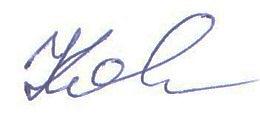 Кошкина Л.В. БЫЛО   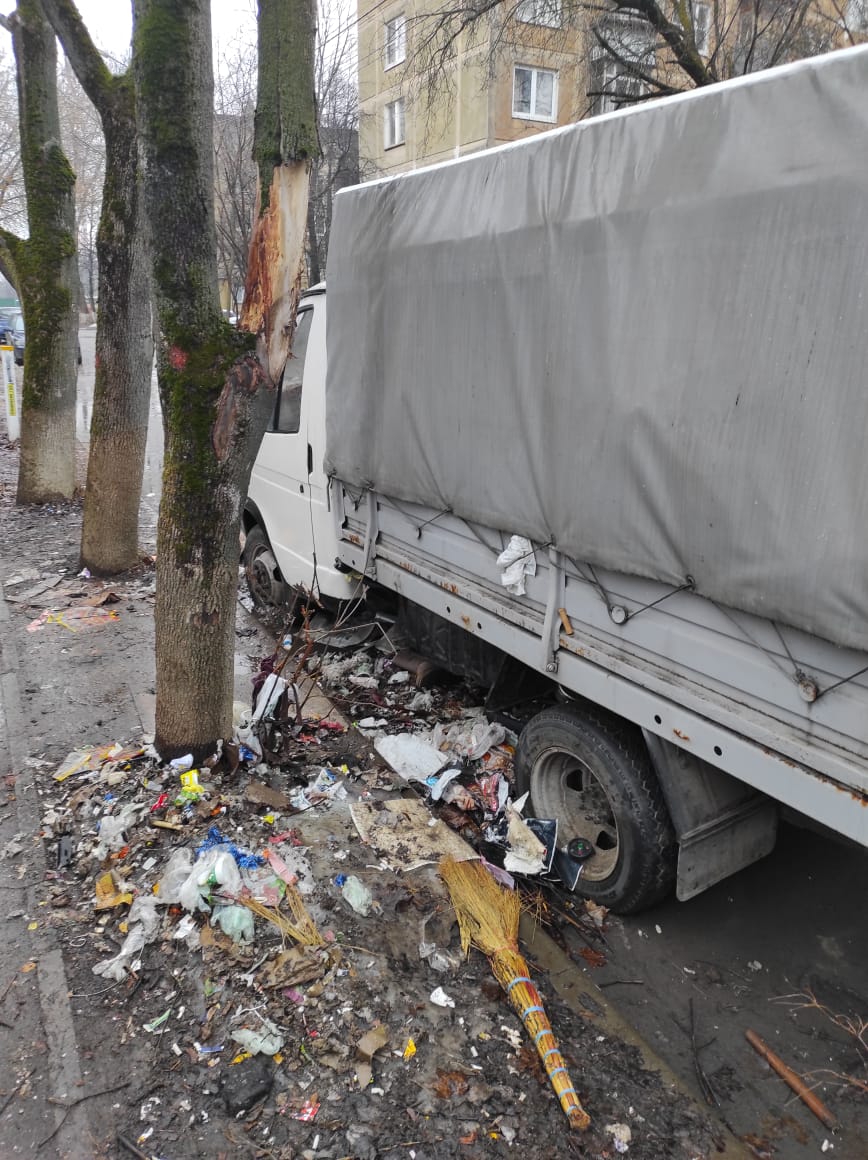 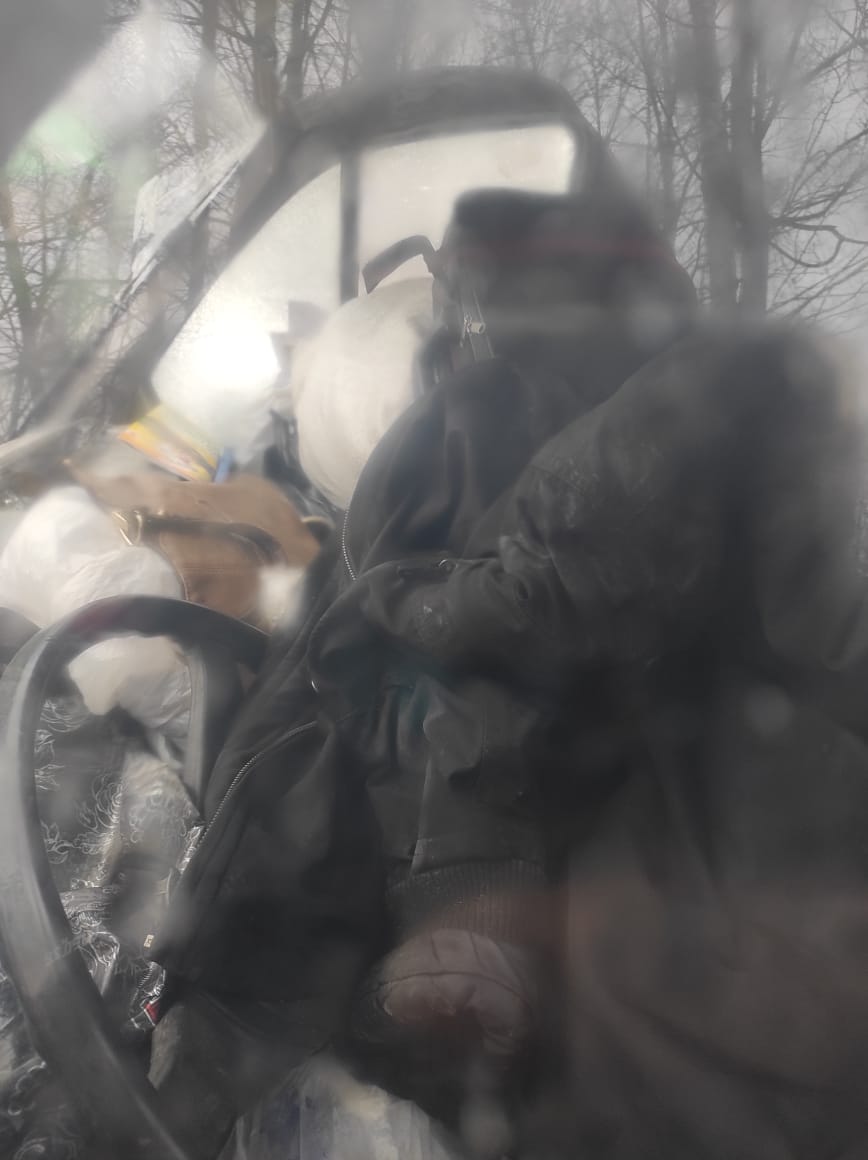 СТАЛО   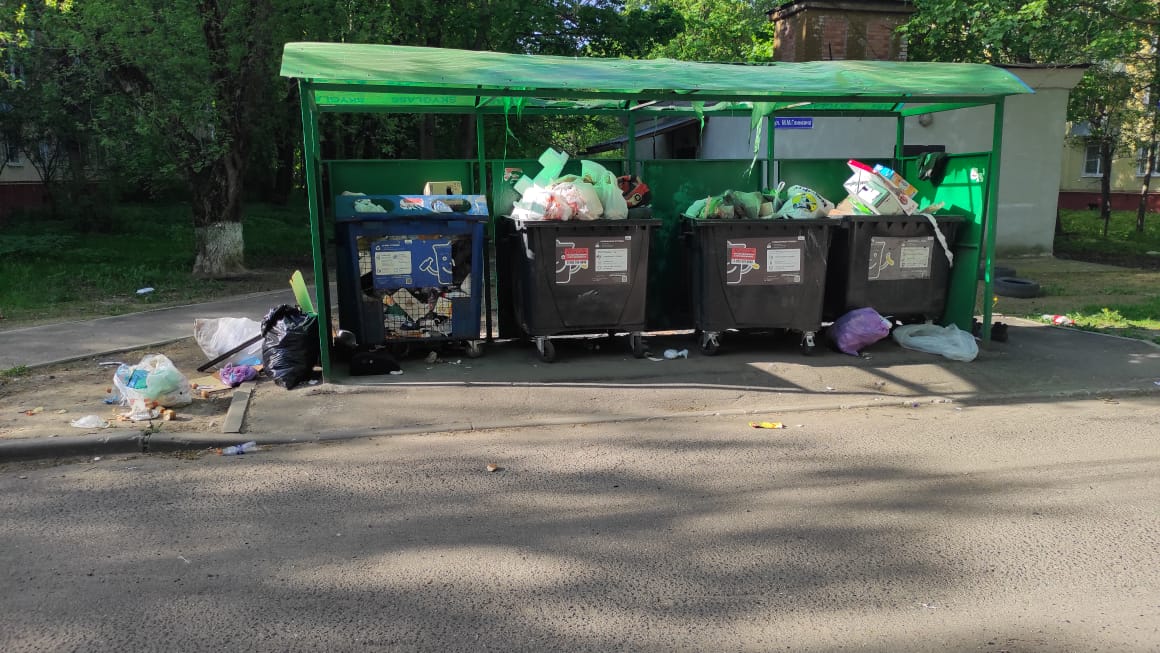 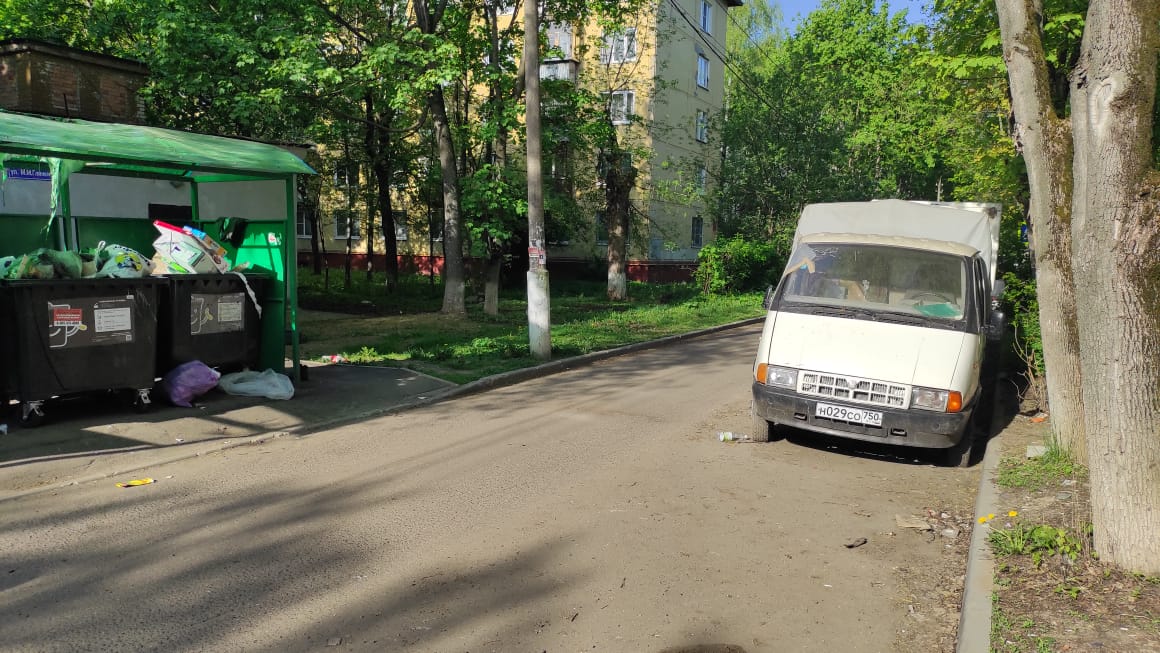 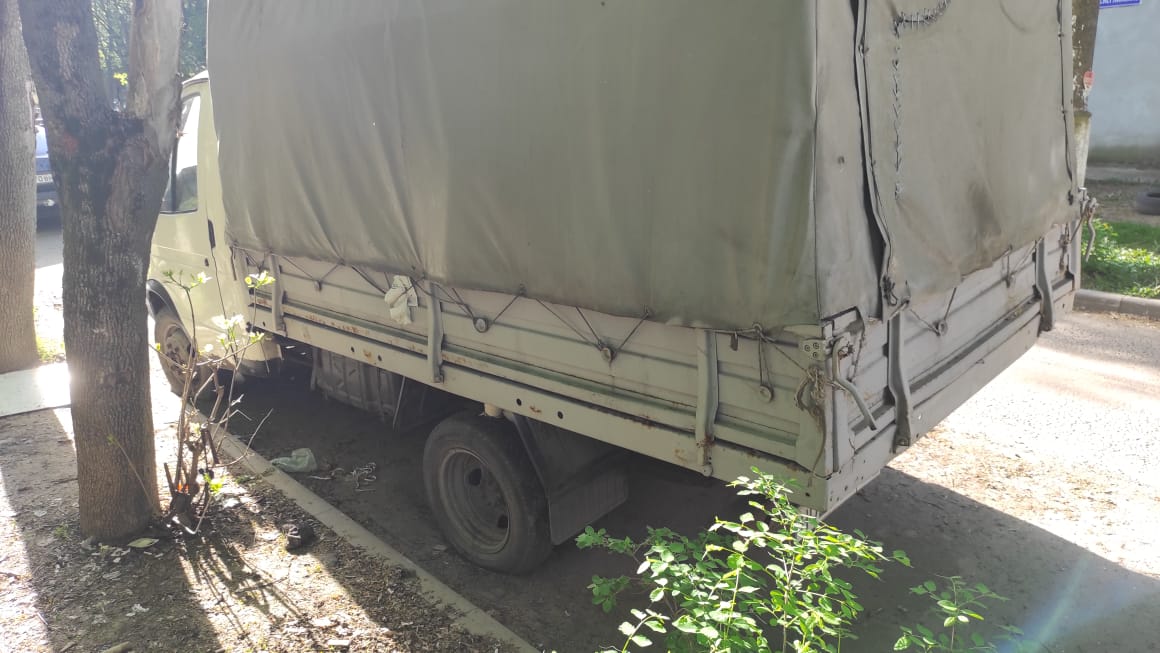 №Критерии оценки контейнерной площадкиБез нарушенийНарушения1Наполнение баков+2Санитарное состояние+3Ограждение с крышей (серые баки под крышей) +4Твёрдое покрытие площадки+5Наличие серых/синих контейнеров (количество)3/16Наличие контейнера под РСО (синяя сетка)17График вывоза и контактный телефон+8Информирование (наклейки на баках как сортировать)+9Наличие крупногабаритного мусора+